24 Values-In-Action Character Strengths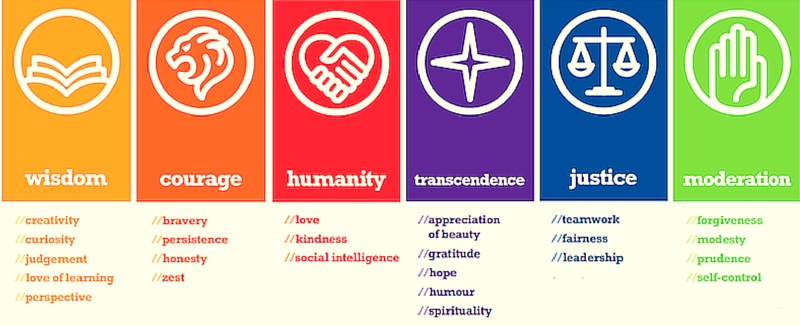 Play to your Strengths:If you know what you want to achieve, but it requires strengths that don’t come naturally to you—use your signature strength to compensate for some weakness. 